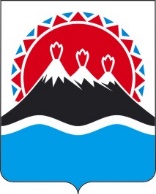 П О С Т А Н О В Л Е Н И ЕПРАВИТЕЛЬСТВАКАМЧАТСКОГО КРАЯг. Петропавловск-КамчатскийПРАВИТЕЛЬСТВО ПОСТАНОВЛЯЕТ:1. Внести в государственную программу Камчатского края «Формирование современной городской среды в Камчатском крае», утвержденную постановлением Правительства Камчатского края от 31.08.2017 № 360-П, изменения согласно приложению к настоящему постановлению.2. Настоящее постановление вступает в силу после дня его официального опубликования.Измененияв государственную программу Камчатского края«Формирование современной городской среды в Камчатском крае», утвержденную постановлением Правительства Камчатского краяот 31.08.2017 № 360-П (далее – Программа)1. В части 31 раздела 4 «Прогноз развития сферы реализации Программы» слова «органов государственной власти» заменить словами «исполнительных органов».2. Позицию «Задачи Подпрограммы 1» паспорта Подпрограммы 1 изложить в следующей редакции:3. В приложении 2 к Программе «Порядок предоставления и распределения субсидий местным бюджетам в рамках реализации основных мероприятий Подпрограммы 2»:1) подпункт «в» пункта 2 части 2 исключить;2) в части 3 слова «государственной власти» исключить.4. В приложении 8 к Программе «Порядок предоставления иных межбюджетных трансфертов на создание комфортной городской среды в муниципальных образованиях-победителей Всероссийского конкурса лучших проектов создания комфортной городской среды в малых городах и исторических поселениях» в части 5 в пункте 1 слова «государственной власти» заменить словами «Камчатского края».5. Приложение 9 к Программе изложить в следующей редакции:«Приложение 9 к Программе Адресный перечень объектов, нуждающихся в благоустройстве и подлежащих благоустройству ».[Дата регистрации]№[Номер документа]О внесении изменений в государственную программу Камчатского края «Формирование современной городской среды в Камчатском крае», утвержденную постановлением Правительства Камчатского края от 31.08.2017
№ 360-ППредседатель Правительства Камчатского края[горизонтальный штамп подписи 1]Е.А. Чекин  Приложение к постановлению Правительства Камчатского края 
от [Дата регистрации] № [Номер документа] «Задачи Подпрограммы 1повышение уровня благоустройства дворовых и междворовых территорий, территорий общего пользования в муниципальных, городских округах и поселениях, в состав которых входят населенные пункты с численностью населения свыше 1000 человек, в Камчатском крае путем:оценки физического состояния всех дворовых территорий многоквартирных домов, общественных территорий, уровня благоустройства индивидуальных жилых домов и земельных участков, предоставленных для их размещения;благоустройства всех дворовых и общественных территорий, нуждающихся в благоустройстве;повышения уровня благоустройства объектов недвижимого имущества (включая объекты незавершенного строительства) и земельных участков, находящихся в собственности (пользовании) юридических лиц и индивидуальных предпринимателей;повышения уровня благоустройства территорий, прилегающих к индивидуальным жилым домам;формирования условий для беспрепятственного доступа инвалидов и других маломобильных групп населения к общественным территориям и дворовым территориям многоквартирных домов;повышения уровня вовлеченности заинтересованных граждан, организаций в реализацию мероприятий по благоустройству территорий».Наименование муниципального образованияДворовые территорииОбщественные территорииПериод реализации1234Петропавловск-Камчатский городской округг. Петропавловск-Камчатский, 
пр. Победы, 8/3г. Петропавловск-Камчатский, спортивная площадка пр. Таранца А.И., 92019Петропавловск-Камчатский городской округг. Петропавловск-Камчатский, 
ул. Штурмана Елагина, 21г. Петропавловск-Камчатский, спортивная площадка пр. Таранца А.И., 92019Петропавловск-Камчатский городской округг. Петропавловск-Камчатский, 
ул. Первомайская, 15г. Петропавловск-Камчатский, спортивная площадка пр. Таранца А.И., 92019Петропавловск-Камчатский городской округг. Петропавловск-Камчатский, 
ул. Кутузова, 12 Аг. Петропавловск-Камчатский, спортивная площадка пр. Таранца А.И., 92019Петропавловск-Камчатский городской округг. Петропавловск-Камчатский, 
ул. Кутузова, 12 Бг. Петропавловск-Камчатский, сквер по ул. Кирдищева2019Петропавловск-Камчатский городской округг. Петропавловск-Камчатский, 
ул. Виталия кручины, 3/1г. Петропавловск-Камчатский, сквер по ул. Кирдищева2019Петропавловск-Камчатский городской округг. Петропавловск-Камчатский, 
ул. Академика Курчатова, 47г. Петропавловск-Камчатский, сквер по ул. Кирдищева2019Петропавловск-Камчатский городской округг. Петропавловск-Камчатский, 
ул. Академика Королева, 19г. Петропавловск-Камчатский, сквер по ул. Кирдищева2019Петропавловск-Камчатский городской округг. Петропавловск-Камчатский, 
пр. Циолковского, 33г. Петропавловск-Камчатский, сквер по ул. Кирдищева2019Петропавловск-Камчатский городской округг. Петропавловск-Камчатский, 
ул. Фролова, 2/2г. Петропавловск-Камчатский, сквер по ул. Кирдищева2019Петропавловск-Камчатский городской округг. Петропавловск-Камчатский, 
пр. Таранца А.И., 9г. Петропавловск-Камчатский, сквер по ул. Кирдищева2019Петропавловск-Камчатский городской округул. Академика Королева, 29г. Петропавловск-Камчатский, сквер по ул. Кирдищева2019Петропавловск-Камчатский городской округг. Петропавловск-Камчатский, 
ул. Дальняя, 24/1г. Петропавловск-Камчатский, сквер по ул. Кирдищева2019Петропавловск-Камчатский городской округг. Петропавловск-Камчатский, 
ул. Виталия Кручины, 5г. Петропавловск-Камчатский, сквер по ул. Кирдищева2019Петропавловск-Камчатский городской округг. Петропавловск-Камчатский, 
ул. Чубарова, 5/2г. Петропавловск-Камчатский, сквер по ул. Кирдищева2019Петропавловск-Камчатский городской округг. Петропавловск-Камчатский, 
ул. Чубарова, 5/3г. Петропавловск-Камчатский, сквер по ул. Кирдищева2019Петропавловск-Камчатский городской округг. Петропавловск-Камчатский, проспект Рыбаков, 5Сквер по ул. Звездной (цифровизация)2020Петропавловск-Камчатский городской округг. Петропавловск-Камчатский, проспект Карла Маркса, 2/2ул. Озерновская коса (цифровизация)2020Петропавловск-Камчатский городской округг. Петропавловск-Камчатский, проспект Рыбаков, 14ул. Ломоносова (цифровизация)2020Петропавловск-Камчатский городской округг. Петропавловск-Камчатский, улица Виталия Кручины, 3г. Петропавловск-Камчатский, сквер по пр. Победы, 12020Петропавловск-Камчатский городской округг. Петропавловск-Камчатский, улица Автомобилистов, 35г. Петропавловск-Камчатский, парк по ул. Индустриальная (цифровизация)2020Петропавловск-Камчатский городской округг. Петропавловск-Камчатский, улица Крылова, 10г. Петропавловск-Камчатский, парк по ул. Индустриальная (цифровизация)2020Петропавловск-Камчатский городской округг. Петропавловск-Камчатский, проспект Рыбаков, 9г. Петропавловск-Камчатский, парк по ул. Индустриальная (цифровизация)2020Петропавловск-Камчатский городской округг. Петропавловск-Камчатский, улица Вольского, 4/1г. Петропавловск-Камчатский, парк по ул. Индустриальная (цифровизация)2020Петропавловск-Камчатский городской округг. Петропавловск-Камчатский, улица Виталия Кручины, 8/2г. Петропавловск-Камчатский, парк по ул. Индустриальная (цифровизация)2020Петропавловск-Камчатский городской округг. Петропавловск-Камчатский, улица Виталия Кручины, 7г. Петропавловск-Камчатский, парк по ул. Индустриальная (цифровизация)2020Петропавловск-Камчатский городской округг. Петропавловск-Камчатский, улица Фролова, 2г. Петропавловск-Камчатский, парк по ул. Индустриальная (цифровизация)2020Петропавловск-Камчатский городской округг. Петропавловск-Камчатский, улица Автомобилистов, 57г. Петропавловск-Камчатский, парк по ул. Индустриальная (цифровизация)2020Петропавловск-Камчатский городской округг. Петропавловск-Камчатский, ул. Пограничная, 36г. Петропавловск-Камчатский, Стела–въездной знак «Пакетботы Святой Петр и Святой Павел» на 11 км2021Петропавловск-Камчатский городской округг. Петропавловск-Камчатский, пр. Рыбаков, 3г. Петропавловск-Камчатский, территория зеленой зоны пр. Циолковского, д. 302021Петропавловск-Камчатский городской округг. Петропавловск-Камчатский, бул. Рыбацкой Славы, 3г. Петропавловск-Камчатский, сквер возле памятника В.И. Ленину по ул. Сахалинская (цифровизация)2021Петропавловск-Камчатский городской округг. Петропавловск-Камчатский, пр. Карла Маркса, 2/2 г. Петропавловск-Камчатский, уличный спортивный комплекс по ул. Горького, 2-62021Петропавловск-Камчатский городской округг. Петропавловск-Камчатский, ул. Ларина, 8 к. 4г. Петропавловск-Камчатский, сквер возле монумента «Скорбящей матери» на 10 км (цифровизация)2021Петропавловск-Камчатский городской округг. Петропавловск-Камчатский, ул. Ларина, 6 к. 7г. Петропавловск-Камчатский, спортивная площадкапо ул. Батарейная 2021Петропавловск-Камчатский городской округг. Петропавловск-Камчатский, Космический пр., 18г. Петропавловск-Камчатский, сквер по ул. Кирдищева2021Петропавловск-Камчатский городской округг. Петропавловск-Камчатский, ул. Академика Курчатова, 1г. Петропавловск-Камчатский, сквер по ул. Кирдищева2021Петропавловск-Камчатский городской округг. Петропавловск-Камчатский, ул. Кроноцкая, 12/2г. Петропавловск-Камчатский, сквер по ул. Кирдищева2021Петропавловск-Камчатский городской округг. Петропавловск-Камчатский, ул. ул. Ларина, 16/2г. Петропавловск-Камчатский, сквер по ул. Кирдищева2021Петропавловск-Камчатский городской округг. Петропавловск-Камчатский, ул. ул. Тушканова, 13г. Петропавловск-Камчатский, сквер по ул. Кирдищева2021Петропавловск-Камчатский городской округг. Петропавловск-Камчатский, ул. пр. Рыбаков, 13/3г. Петропавловск-Камчатский, сквер по ул. Кирдищева2021Петропавловск-Камчатский городской округг. Петропавловск-Камчатский, ул. Дальняя, 38г. Петропавловск-Камчатский, сквер по ул. Кирдищева2021Петропавловск-Камчатский городской округг. Петропавловск-Камчатский, ул. пр. Циолковского, 30г. Петропавловск-Камчатский, сквер по ул. Кирдищева2021Петропавловск-Камчатский городской округг. Петропавловск-Камчатский, ул. ул. Академика Королева, 21 г. Петропавловск-Камчатский, сквер по ул. Кирдищева2021Петропавловск-Камчатский городской округг. Петропавловск-Камчатский, ул. Вольского, 24 «б»г. Петропавловск-Камчатский, экопарк на ул. Вольского2022Петропавловск-Камчатский городской округг. Петропавловск-Камчатский, ул. Автомобилистов, 47г. Петропавловск-Камчатский, детская площадка по ул. Батарейная, 7 (цифровизация)2022Петропавловск-Камчатский городской округг. Петропавловск-Камчатский, пр. 50 лет Октября, 7/3г. Петропавловск-Камчатский, детская площадка по улице Горького, 2-6, (цифровизация).2022Петропавловск-Камчатский городской округг. Петропавловск-Камчатский, ул. Ларина, 21г. Петропавловск-Камчатский, бульвар 300-летия Российского флота (Аллея флота) по ул. Ленинской2022Петропавловск-Камчатский городской округг. Петропавловск-Камчатский, ул. Войцешека, 9г. Петропавловск-Камчатский, бульвар 300-летия Российского флота (Аллея флота) по ул. Ленинской2022Петропавловск-Камчатский городской округг. Петропавловск-Камчатский, пр. Победы, 7г. Петропавловск-Камчатский, бульвар 300-летия Российского флота (Аллея флота) по ул. Ленинской2022Петропавловск-Камчатский городской округг. Петропавловск-Камчатский, ул. Маршала Блюхера, 46г. Петропавловск-Камчатский, бульвар 300-летия Российского флота (Аллея флота) по ул. Ленинской2022Петропавловск-Камчатский городской округг. Петропавловск-Камчатский, ул. Звездная, территория домов 16, 16/1, 16/2, 16/3г. Петропавловск-Камчатский, бульвар 300-летия Российского флота (Аллея флота) по ул. Ленинской2022Петропавловск-Камчатский городской округ–г. Петропавловск-Камчатский, сквер возле памятника им. В.И. Ленина по ул. Сахалинской2023Петропавловск-Камчатский городской округ–г. Петропавловск-Камчатский, смотровая площадка по ул. Высотной2023Петропавловск-Камчатский городской округ–г. Петропавловск-Камчатский, сквер по пр. Победы 1 (цифровизация)2023Петропавловск-Камчатский городской округ–г. Петропавловск-Камчатский, экопарк на ул. Вольского 22 (цифровизация)2023Петропавловск-Камчатский городской округ–г. Петропавловск-Камчатский, территория зеленой зоны пр. Циолковского 30 (цифровизация)2023Петропавловск-Камчатский городской округ–г. Петропавловск-Камчатский, бульвар 300-летия Российского флота (Аллея флота) по ул. Ленинской (цифровизация)2023Елизовское городское поселениег. Елизово, ул. Ленина, 41г. Елизово, парк культуры и отдыха «Сказка»2019Елизовское городское поселениег. Елизово, ул. Ленина, 41аг. Елизово, парк культуры и отдыха «Сказка»2019Елизовское городское поселениег. Елизово, ул. Ленина, 41бг. Елизово, парк культуры и отдыха «Сказка»2019Елизовское городское поселениег. Елизово, ул. Ленина, 41вг. Елизово, парк культуры и отдыха «Сказка»2019Елизовское городское поселениег. Елизово, ул. Ленина, 41/1г. Елизово, парк культуры и отдыха «Сказка»2019Елизовское городское поселениег. Елизово ул. Ленина, 53г. Елизово сквер ул. Ленина 26, 28 (частичное выполнение работ)2020Елизовское городское поселениег. Елизово ул. Ленина, 53г. Елизово, тротуар по ул. Ленина вдоль МКД № 26,28 (район ЗАГСа)2020Елизовское городское поселениег. Елизово ул. Завойко, 111г. Елизово, тротуар по ул. Ленина вдоль МКД № 26,28 (район ЗАГСа)2020Елизовское городское поселениег. Елизово ул. Завойко, 111г. Елизово, благоустройство сквера у памятника В.И. Ленину (1 этап)2020Елизовское городское поселениег. Елизово ул. Завойко, 31г. Елизово, благоустройство сквера у памятника В.И. Ленину (2 этап)2021Елизовское городское поселениег. Елизово ул. Завойко, 65г. Елизово, территория (площадь) прилегающая к памятнику В.И. Ленину2021Елизовское городское поселениег. Елизово ул. Завойко, 65г. Елизово, сквер «Отдыхайка», по ул. Ленина, 322021Елизовское городское поселениег. Елизово ул. Завойко, 65г. Елизово, сквер мкр. «Пограничный» по ул. Завойко.2021Елизовское городское поселениег. Елизово ул. Завойко, 65г. Елизово, площадка для отдыха и занятий спортом (стадион «Строитель»)2021Елизовское городское поселениег. Елизово ул. Завойко, 63г. Елизово, сквер в районе дома № 112 по ул. Завойко 2022Елизовское городское поселениег. Елизово ул. Завойко, 63г. Елизово, сквер Дружбы между г.Елизово и г. Сяри2022Елизовское городское поселениег. Елизово ул. Завойко, 63г. Елизово, сквер мкр. «34 км» мкр. «Северный»2022Елизовское городское поселениег. Елизово ул. Завойко, 19г. Елизово, сквер ул. Ленина 33, 372023Елизовское городское поселениег. Елизово ул. Завойко, 19г. Елизово межквартальный проезд от пер. Тимирязевский д.7 до пер. Радужный д.62023Елизовское городское поселениег. Елизово ул. Завойко, 19г. Елизово, сквер «Тимирязевский»2023Елизовское городское поселениег. Елизово ул. Завойко, 19г. Елизово, сквер ул. Ленина 34, 362023Вилючинский городской округг. Вилючинск, ул. Крашенинникова, 32г. Вилючинск, детская игровая зона возле центральной площади в жилом районе Приморский2019Вилючинский городской округг. Вилючинск, ул. Крашенинникова, 32а г. Вилючинск, детская игровая зона возле центральной площади в жилом районе Приморский2019Вилючинский городской округг. Вилючинск, ул. Кронштадтская, 12г. Вилючинск, смотровая площадка «7 ветров» в жилом районе Рыбачий (1 этап)2019Вилючинский городской округг. Вилючинск, 
ул. Крашенинникова, 32аг. Вилючинск, ул. Победы, з/у 302020Вилючинский городской округг. Вилючинск, ул. Вилкова, 43г. Вилючинск, ул. 50 лет ВЛКСМ2020Вилючинский городской округг. Вилючинск, жилой район Рыбачий, Нахимова, 50г. Вилючинск, жилой район Приморский, район школы № 9 2021Вилючинский городской округг. Вилючинск, жилой район Рыбачий, Нахимова, 50г. Вилючинск, ул. Победы, д. 7, 8, 11, 13, 16, 172021Вилючинский городской округг. Вилючинск, жилой район Рыбачий, Нахимова, 50г. Вилючинск, ул. 50 лет ВЛКСМ, д. 62021Вилючинский городской округг. Вилючинск, жилой район Рыбачий, Нахимова, 50г. Вилючинск, смотровая площадка «7 ветров» (2 этап) в жилом районе Рыбачий2021Вилючинский городской округ–г. Вилючинск, площадь героев-подводников в жилом районе «Рыбачий» (1 этап)2022Вилючинский городской округ–г. Вилючинск, благоустройство территории возле центральной площади в жилом районе «Приморский» (1 этап)2022Вилючинский городской округ–г. Вилючинск, ул. Победы, 182022Вилючинский городской округ–г. Вилючинск, площадь героев-подводников в жилом районе «Рыбачий» (2 этап)2023Вилючинский городской округ–г. Вилючинск, благоустройство детской игровой зоны возле центральной площади в жилом районе «Приморский» (2 этап)2023Корякское сельское поселениес. Коряки, ул. Колхозная, 16с. Коряки, аллея (1 этап)2019Корякское сельское поселениес. Коряки, ул. Геологов, 12с. Коряки, аллея (2 этап)2020Корякское сельское поселениеп. Зеленый ул. Юбилейная, 10с. Коряки, аллея по ул. Дорожная (оозеленение)2021Корякское сельское поселениес. Коряки, ул. Геологов, 3с. Коряки, аллея по ул. Дорожная (оозеленение)2022Корякское сельское поселениес. Коряки, ул. Геологов, 3п. Зеленый, озеленение парка2022Корякское сельское поселениеп. Зеленый, ул. Юбилейная, 13с. Коряки, аллея ул. Дорожная (озеленение)2023Корякское сельское поселениеп. Зеленый, ул. Юбилейная, 13п. Зеленый, парк по ул. Юбилейной2023Пионерское сельское поселениеп. Пионерский, ул. Николая Коляды, 24п. Пионерский, сквер ул. Виталия Бонивура 2019Пионерское сельское поселениеп. Светлый, ул. Мира, 3п. Пионерский, сквер ул. Виталия Бонивура 2019Пионерское сельское поселение–п. Пионерский, ул. Николая Коляды2020Пионерское сельское поселение–п. Светлый, улица Луговая2020Пионерское сельское поселениеп. Пионерский, ул. Бонивура, 1п. Пионерский, ул. Бонивура 14, аллея2021Пионерское сельское поселение–п. Пионерский, ул. Виталия Бонивура, 2/12022Пионерское сельское поселение–п. Пионерский, сквер по ул. Виталия Бонивура2023Мильковское сельское поселениес. Мильково, ул. Чубарова, 5с. Мильково, сквер участников боевых действии в ходе локальных воин и военных конфликтов, ул. Ленинская, 152019Мильковское сельское поселениес. Мильково, ул. Чубарова, 7с. Мильково, сквер участников боевых действии в ходе локальных воин и военных конфликтов, ул. Ленинская, 152019Мильковское сельское поселениес. Мильково, ул. Чубарова, 9с. Мильково, сквер участников боевых действии в ходе локальных воин и военных конфликтов, ул. Ленинская, 152019Мильковское сельское поселениес. Мильково, ул. Чубарова, 11с. Мильково, сквер участников боевых действии в ходе локальных воин и военных конфликтов, ул. Ленинская, 152019Мильковское сельское поселениес. Мильково, ул. Мелиораторов, 6 с. Мильково, сквер участников боевых действии в ходе локальных воин и военных конфликтов, ул. Ленинская, 152019Мильковское сельское поселениес. Мильково, ул. Мелиораторов, 8с. Мильково, сквер участников боевых действии в ходе локальных воин и военных конфликтов, ул. Ленинская, 152019Мильковское сельское поселениес. Мильково, ул. Победы, 9с. Мильково, сквер участников боевых действии в ходе локальных воин и военных конфликтов, ул. Ленинская, 152019Мильковское сельское поселениес. Мильково, ул. Победы, 10 с. Мильково, сквер участников боевых действии в ходе локальных воин и военных конфликтов, ул. Ленинская, 152019Мильковское сельское поселениес. Мильково, ул. Победы, 11с. Мильково, сквер участников боевых действии в ходе локальных воин и военных конфликтов, ул. Ленинская, 152019Мильковское сельское поселениес. Мильково, ул. Победы, 11ас. Мильково, сквер участников боевых действии в ходе локальных воин и военных конфликтов, ул. Ленинская, 152019Мильковское сельское поселениес. Мильково, ул. Победы, 12с. Мильково, сквер участников боевых действии в ходе локальных воин и военных конфликтов, ул. Ленинская, 152019Мильковское сельское поселениес. Мильково, ул. Победы, 14с. Мильково, сквер участников боевых действии в ходе локальных воин и военных конфликтов, ул. Ленинская, 152019Мильковское сельское поселениес. Мильково, ул. Советская, 47с. Мильково, сквер участников боевых действии в ходе локальных воин и военных конфликтов, ул. Ленинская, 152019Мильковское сельское поселениес. Мильково, ул. Советская, 49с. Мильково, сквер участников боевых действии в ходе локальных воин и военных конфликтов, ул. Ленинская, 152019Мильковское сельское поселениес. Мильково, ул. Советская, 56с. Мильково, сквер участников боевых действии в ходе локальных воин и военных конфликтов, ул. Ленинская, 152019Мильковское сельское поселениес. Мильково, ул. Партизанская, 44с. Мильково, сквер участников боевых действии в ходе локальных воин и военных конфликтов, ул. Ленинская, 152019Мильковское сельское поселениес. Мильково, ул. Полевая, 3ас. Мильково, сквер участников боевых действии в ходе локальных воин и военных конфликтов, ул. Ленинская, 152019Мильковское сельское поселениес. Мильково, ул. Полевая, 5с. Мильково, сквер участников боевых действии в ходе локальных воин и военных конфликтов, ул. Ленинская, 152019Мильковское сельское поселениес. Шармы, ул. Октябрьская, 9с. Мильково, сквер участников боевых действии в ходе локальных воин и военных конфликтов, ул. Ленинская, 152019Мильковское сельское поселениес. Шаромы, ул. Октябрьская, 11с. Мильково, сквер участников боевых действии в ходе локальных воин и военных конфликтов, ул. Ленинская, 152019Мильковское сельское поселениес. Мильково ул. Партизанская, 46с. Мильково, ул. Ленинская, сооружение «Стелла памяти погибшим мильковчанам на фронтах Великой Отечественной войны 1941 – 1945 годов»2020Мильковское сельское поселениес. Мильково ул. Партизанская, 48с. Мильково, ул. Ленинская, сооружение «Стелла памяти погибшим мильковчанам на фронтах Великой Отечественной войны 1941 – 1945 годов»2020Мильковское сельское поселениес. Мильково ул. Партизанская, 50с. Мильково, ул. Ленинская, сооружение «Стелла памяти погибшим мильковчанам на фронтах Великой Отечественной войны 1941 – 1945 годов»2020Мильковское сельское поселениес. Мильково ул. Победы, 7с. Мильково, ул. Ленинская, сооружение «Стелла памяти погибшим мильковчанам на фронтах Великой Отечественной войны 1941 – 1945 годов»2020Мильковское сельское поселениес. Мильково ул. Победы, 4с. Мильково, ул. Ленинская, сооружение «Стелла памяти погибшим мильковчанам на фронтах Великой Отечественной войны 1941 – 1945 годов»2020Мильковское сельское поселениес. Мильково ул. Победы, 6с. Мильково, ул. Ленинская, сооружение «Стелла памяти погибшим мильковчанам на фронтах Великой Отечественной войны 1941 – 1945 годов»2020Мильковское сельское поселениес. Мильково пр-т Космонавтов, 5с. Мильково, благоустройство детского парка по ул. Советская (1 этап)2020Мильковское сельское поселениес. Мильково пр-т Космонавтов,7с. Мильково, благоустройство детского парка по ул. Советская (1 этап)2020Мильковское сельское поселениес. Мильково пр-т Космонавтов, 9с. Мильково, благоустройство детского парка по ул. Советская (1 этап)2020Мильковское сельское поселениес. Мильково пр-т Космонавтов, 11с. Мильково, благоустройство детского парка по ул. Советская (1 этап)2020Мильковское сельское поселениес. Мильково пр-т Космонавтов, 3с. Мильково, благоустройство детского парка по ул. Советская (1 этап)2020Мильковское сельское поселениес. Мильково, пр-т Космонавтов, 1с. Мильково, благоустройство детского парка по ул. Советская (1 этап)2020Мильковское сельское поселениес. Мильково ул. Школьная, 1с. Мильково, благоустройство детского парка по ул. Советская (1 этап)2020Мильковское сельское поселениес. Мильково ул. Школьная, 3с. Мильково, благоустройство детского парка по ул. Советская (1 этап)2020Мильковское сельское поселениес. Мильково ул. Школьная, 5с. Мильково, благоустройство детского парка по ул. Советская (1 этап)2020Мильковское сельское поселениес. Мильково ул. Школьная, 15с. Мильково, благоустройство детского парка по ул. Советская (1 этап)2020Мильковское сельское поселениес. Мильково ул. Школьная, 17с. Мильково, благоустройство детского парка по ул. Советская (1 этап)2020Мильковское сельское поселениес. Мильково, ул. Пушкина, 4с. Мильково, благоустройство детского парка по ул. Советская (1 этап)2020Мильковское сельское поселениес. Мильково, ул. Пушкина, 14с. Мильково, благоустройство детского парка по ул. Советская (1 этап)2020Мильковское сельское поселениес. Мильково, ул. Победы, 9, 10, 12, 14с. Мильково, благоустройство детского парка по ул. Советская (1 этап)2020Мильковское сельское поселениес. Мильково, ул. Томская, 6, 8с. Мильково, благоустройство сооружения Площадь имени Ленина, по ул. Победы 2021Мильковское сельское поселениес. Мильково, ул. Томская, 7с. Мильково, благоустройство сооружения Площадь имени Ленина, по ул. Победы 2021Мильковское сельское поселениес. Мильково, ул. Томская, 10с. Мильково, благоустройство сооружения Площадь имени Ленина, по ул. Победы 2021Мильковское сельское поселениес. Мильково, ул. Томская, 16с. Мильково, благоустройство сооружения Площадь имени Ленина, по ул. Победы 2021Мильковское сельское поселениес. Мильково, ул. Томская, 18с. Мильково, благоустройство сооружения Площадь имени Ленина, по ул. Победы 2021Мильковское сельское поселениес. Мильково, ул. Кооперативная, 11с. Мильково, благоустройство сооружения Площадь имени Ленина, по ул. Победы 2021Мильковское сельское поселениес. Мильково, ул. Дорожная, 14с. Мильково, благоустройство сооружения Площадь имени Ленина, по ул. Победы 2021Мильковское сельское поселениес. Мильково, ул. Советская, 73с. Мильково, благоустройство сооружения Площадь имени Ленина, по ул. Победы 2021Мильковское сельское поселениес. Мильково, ул. Советская, 73 ас. Мильково, благоустройство сооружения Площадь имени Ленина, по ул. Победы 2021Мильковское сельское поселениес. Мильково, ул. Советская, 77с. Мильково, благоустройство сооружения Площадь имени Ленина, по ул. Победы 2021Мильковское сельское поселениес. Мильково, ул. Советская, 77 ас. Мильково, благоустройство сооружения Площадь имени Ленина, по ул. Победы 2021Мильковское сельское поселениес. Мильково, пер. Портовской, 19с. Мильково, благоустройство сооружения Площадь имени Ленина, по ул. Победы 2021Мильковское сельское поселениес. Мильково, пер. Геологический, 1с. Мильково, благоустройство сооружения Площадь имени Ленина, по ул. Победы 2021Мильковское сельское поселениес. Мильково, пер. Геологический, 6с. Мильково, благоустройство сооружения Площадь имени Ленина, по ул. Победы 2021Мильковское сельское поселениес. Мильково, ул. Комсомольская, 9с. Мильково, благоустройство сооружения Площадь имени Ленина, по ул. Победы 2021Мильковское сельское поселениес. Мильково, ул. Советская, 75с. Мильково, благоустройство сооружения Площадь имени Ленина, по ул. Победы 2021Мильковское сельское поселениес. Мильково, ул. Советская, 75 ас. Мильково, благоустройство сооружения Площадь имени Ленина, по ул. Победы 2021Мильковское сельское поселениес. Долиновка ул. Центральная, 1с. Мильково, благоустройство сооружения Площадь имени Ленина, по ул. Победы 2021Мильковское сельское поселениес. Долиновка ул. Центральная, 3с. Мильково, благоустройство сооружения Площадь имени Ленина, по ул. Победы 2021Мильковское сельское поселениес. Шаромы ул. Октябрьская, 2с. Мильково, благоустройство сооружения Площадь имени Ленина, по ул. Победы 2021Мильковское сельское поселениес. Шаромы ул. Октябрьская, 3с. Мильково, благоустройство сооружения Площадь имени Ленина, по ул. Победы 2021Мильковское сельское поселениес. Шаромы ул. Октябрьская, 5с. Мильково, благоустройство сооружения Площадь имени Ленина, по ул. Победы 2021Мильковское сельское поселениес. Шаромы ул. Гагарина, 8с. Мильково, благоустройство сооружения Площадь имени Ленина, по ул. Победы 2021Мильковское сельское поселениес. Пущино ул. Солнечная, 5с. Мильково, благоустройство сооружения Площадь имени Ленина, по ул. Победы 2021Мильковское сельское поселениес. Шаромы, ул. Октябрьская, 1с. Мильково, пешеходная зона от пр. Космонавтов до ул. Ленинская с устройством перехода на ул. Школьная (1 этап)2022Мильковское сельское поселениес. Шаромы, ул. Октябрьская, 1с. Мильково, пешеходнаязона от ул. Советская до ул. Лазо (1 этап)2022Мильковское сельское поселение–с. Мильково, пешеходная зона от пр. Космонавтов до ул. Ленинская с устройством перехода на ул. Школьная (2 этап)2023Мильковское сельское поселение–с. Мильково, пешеходнаязона от ул. Советская до ул. Лазо (2 этап)2023Мильковское сельское поселение–с. Мильково, площадь им. Ленина2023Усть-Большерецкое сельское поселениес. Усть-Большерецк, ул. Садовая, 5с. Усть-Большерецк, центральная площадь (1 этап)2019Усть-Большерецкое сельское поселениес. Усть-Большерецк, ул. Бочкарева, 14 ас. Усть-Большерецк, центральная площадь (1 этап)2019Усть-Большерецкое сельское поселениес. Усть-Большерецк, ул. Юбилейная, 13с. Усть-Большерецк, центральная площадь (1 этап)2019Усть-Большерецкое сельское поселениес. Усть-Большерецк, ул. Юбилейная, 12 ас. Усть-Большерецк, центральная площадь (1 этап)2019Усть-Большерецкое сельское поселениес. Усть-Большерецк, ул. Юбилейная, 20с. Усть-Большерецк, центральная площадь (1 этап)2019Усть-Большерецкое сельское поселениес. Усть-Большерецк, ул. Ленинская, 4с. Усть-Большерецк, центральная площадь (2 этап)2020Усть-Большерецкое сельское поселениес. Усть-Большерецк, ул. Ленинская, 6с. Усть-Большерецк, центральная площадь (2 этап)2020Усть-Большерецкое сельское поселениес. Усть-Большерецк, ул. Октябрьская, 2с. Усть-Большерецк, центральная площадь (2 этап)2020Усть-Большерецкое сельское поселениес. Усть-Большерецк, ул. Октябрьская, 3с. Усть-Большерецк, центральная площадь (2 этап)2020Усть-Большерецкое сельское поселениес. Усть-Большерецк, ул. Октябрьская, 4с. Усть-Большерецк, архитектурная форма «Основанию Усть-Большерецка»2020Усть-Большерецкое сельское поселениес. Усть-Большерецк, ул. Октябрьская, 5с. Усть-Большерецк, архитектурная форма «Основанию Усть-Большерецка»2020Усть-Большерецкое сельское поселениес. Усть-Большерецк, ул. Юбилейная 2с. Усть-Большерецк, архитектурная форма «Основанию Усть-Большерецка»2020Усть-Большерецкое сельское поселениес. Усть-Большерецк, ул. Юбилейная 4 ас. Усть-Большерецк, архитектурная форма «Основанию Усть-Большерецка»2020Усть-Большерецкое сельское поселениес. Усть-Большерецк, ул. Садоваяс. Усть-Большерецк, архитектурная форма «Основанию Усть-Большерецка»2020Усть-Большерецкое сельское поселение–с. Усть-Большерецк, архитектурная форма «Основанию Усть-Большерецка» (2 этап)2021Усть-Камчатское сельское поселениес. Усть-Камчатск, ул.60 лет Октября, 27  с. Усть-Камчатск, сквер ул. 60 лет Октября (рядом с домом 24)2019Усть-Камчатское сельское поселениес. Усть-Камчатск, ул.60 лет Октября, 28  с. Усть-Камчатск, сквер ул. 60 лет Октября (рядом с домом 24)2019Усть-Камчатское сельское поселениес. Усть-Камчатск, ул. 60 лет Октября, 9с. Усть-Камчатск, ул. Советская, 1 (аллея почетных граждан)2020Усть-Камчатское сельское поселениес. Усть-Камчатск, ул. 60 лет Октября, 10с. Усть-Камчатск, ул. 60 лет октября, 252020Усть-Камчатское сельское поселениес. Усть-Камчатск,ул. Советская, 2с. Усть-Камчатск, ул. 60 лет Октября, входная зона парка отдыха за храмом в честь Покрова Пресвятой Богородицы 2021Усть-Камчатское сельское поселениес. Усть-Камчатск,ул. Советская, 2с. Усть-Камчатск, парк отдыха «Юбилейный» (1 этап)2021Усть-Камчатское сельское поселениес. Усть-Камчатск, ул. Советская, 2бс. Усть-Камчатск, ул. Советская, 12021Усть-Камчатское сельское поселение–с. Усть-Камчатск, парк отдыха «Юбилейный» (2 этап)2022Усть-Камчатское сельское поселение–с. Усть-Камчатск, аллея «Молодежная» ул. 60 лет Октября(1 этап)2022Усть-Камчатское сельское поселение–с. Усть-Камчатск, аллея «Молодежи», ул. 60 лет Октября(2 этап)2023Усть-Камчатское сельское поселение–с. Усть-Камчатск, парк отдыха «Юбилейный» (3 этап)2023Сельское поселение с. Тигильс. Тигиль, ул. Толстихина, 14с. Тигиль, набережная ул. Ленинская 2019Сельское поселение с. Тигильс. Тигиль, ул. Толстихина, 20с. Тигиль, парк пер. Школьный2019Сельское поселение с. Тигильс. Тигиль, ул. Толстихина, 25с. Тигиль, парк пер. Школьный2019Сельское поселение с. Тигильс. Тигиль, ул. Гагарина, 34с. Тигиль, центральная площадь2020Сельское поселение с. Тигильс. Тигиль, ул. Партизанская, 42с. Тигиль, центральная площадь2020Сельское поселение с. Тигильс. Тигиль, пер. Строительный, 28с. Тигиль, центральная площадь2020Сельское поселение с. Тигильс. Тигиль, пер. Строительный, 28с.Тигиль, место массового отдыха населения арт-объект на въезде в с.Тигиль2020Сельское поселение с. Тигильс. Тигиль, пер. Строительный, 24с. Тигиль ул. Советская2021Сельское поселение с. Тигильс. Тигиль, пер. Строительный, 24с. Тигиль ул. Калининская, Ленинская2021Сельское поселение с. Тигильс. Тигиль, пер. Строительный, 24с. Тигиль, детские игровые площадки 2021Сельское поселение с. Тигильс. Тигиль, пер. Строительный, 29с. Тигиль ул. Нагорная2022Сельское поселение с. Тигильс. Тигиль, пер. Строительный, 29с. Тигиль ул. Соболева2022Сельское поселение с. Тигильс. Тигиль, пер. Строительный, 30с. Тигиль ул. Соболева2023Николаевское сельское поселение–с. Николаевка, ул. Советская многофункциональная площадка 2019Николаевское сельское поселение–с. Николаевка, ул. Советская 24, 26, 282020Николаевское сельское поселение–с. Сосновка, ул. Центральная, 14-15 (1 этап)2020Николаевское сельское поселение–с. Николаевка, детская площадка ул. Центральная, 72021Николаевское сельское поселение–с. Сосновка, ул. Центральная, 72022Николаевское сельское поселение–с. Сосновка, ул. Центральная, 14-15 (2 этап)2022Николаевское сельское поселение–с. Сосновка, ул. Центральная, 14-15 (3 этап)2023Вулканное городское поселение–п. Вулканный, центральный сквер (1 этап)2019Вулканное городское поселение–п. Вулканный, спортивная игровая площадка в районе жилого дома ул. Центральная, 222019Вулканное городское поселение–п. Вулканный, Центральный сквер (2 этап)2020Вулканное городское поселение–п. Вулканный, Центральный сквер (3 этап)2021Вулканное городское поселение–п. Вулканный, сквер Победы 
(1 этап)2022Вулканное городское поселение–п. Вулканный, сквер Победы
(2 этап)2023Новоавачинское сельское поселение–п. Новый, сквер, расположенный между жилыми домами ул. Молодежная, 15 и ул. Молодежная, 20 2019Новоавачинское сельское поселение–п. Нагорный, пешеходная зона от ул. Совхозная до ул. Горная2020Новоавачинское сельское поселение–п. Новый, сквер в районе жилого дома 19 по ул. Молодежная2020Новоавачинское сельское поселение–п. Нагорный, пешеходная зона от ул. Совхозная до ул. Горная в пос. Нагорный2021Новоавачинское сельское поселение–п. Нагорный, пешеходная зона от ул. Совхозная до ул. Горная2022Новоавачинское сельское поселение–п. Новый, площадка по ул. Молодежная2022Новоавачинское сельское поселение–п. Новый, сквер в районе жилого дома № 19 по ул. Молодежная2023Новолесновское сельское поселение–п. Лесной, детская площадка ул. Чапаева (1 этап)2022Новолесновское сельское поселение–п. Лесной, детская площадка ул. Чапаева (2 этап)2023Паратунское сельское поселение–п. Термальный, сквер (1 этап)2019Паратунское сельское поселение–п. Термальный, сквер (2 этап)2020Паратунское сельское поселение–п. Термальный, ул. Ленина, 1а (зона отдыха ДК «РИМ»)2020Паратунское сельское поселение–п. Термальный, ул. Ленина 2021Паратунское сельское поселение–п. Термальный, ул. Промысловая(1 этап)2021Паратунское сельское поселение–п. Термальный, ул. Промысловая (2 этап)2022Паратунское сельское поселение–п. Термальный, ул. Ленина, 112022Паратунское сельское поселение–с. Паратунка, ул. Нагорная2023Раздольненское сельское поселение–п. Раздольный, детская площадка, ул. Лесная2019Раздольненское сельское поселениеп. Раздольный, ул. Кольцевая, 8п. Раздольный, ул. Ролдугина, 17 (территория сельского дома культуры)2020Раздольненское сельское поселениеп. Раздольный, ул. Кольцевая, 8п. Раздольный, ул. 60 лет октября2020Раздольненское сельское поселение–п. Раздольный, сквер ул. Ролдугина, 17 (1 этап)2021Раздольненское сельское поселение–п. Раздольный, ул. 60 лет Октября, 32022Раздольненское сельское поселение–п. Раздольный, сквер ул. Ролдугина, 17 (2 этап)2022Раздольненское сельское поселение–п. Раздольный, детская площадка по ул. Советская, 82023Раздольненское сельское поселение–п. Раздольный, детская площадка по ул. Кольцевая, 82023Соболевское сельское поселение–с. Соболево, детская площадка ул. Набережная 2019Соболевское сельское поселениес. Соболево, ул. Набережная, 22с. Соболево, ул. Советская 2020Соболевское сельское поселение–с. Соболево, у л. Комсомольская2021Озерновское сельское поселение–п. Озерновский, ул. Октябрьская 17, 2019Озерновское сельское поселение–п. Озерновский, центральная площадь напротив ул. Рабочая, 192020Озерновское сельское поселениеп. Озерновский, ул. Октябрьская, 30–2021Октябрьское городское поселение–п. Октябрьский, детская площадка ул. Комсомольская, 282019Октябрьское городское поселение–п. Октябрьский, центральная площадь ул. Комсомольская2019Ключевское сельское поселение–п. Ключи, ул. Кирова «У фонтана» 2019Ключевское сельское поселение–п. Ключи, ул. Кирова сквер «Мария» (1 этап)2019Ключевское сельское поселение–п. Ключи, территория в районе протоки «Заводская» (1 этап)2019Ключевское сельское поселениеп. Ключи, ул. Партизанская, 2п. Ключи, ул. Кирова сквер «Мария» (2 этап)2020Ключевское сельское поселениеп. Ключи, ул. Партизанская, 2п. Ключи, территория в районе протоки «Заводская» (2 этап)2020Ключевское сельское поселениеп. Ключи, ул. Северная, д. 5п. Ключи, ул. Кирова парк «У фонтана» 2021Ключевское сельское поселениеп. Ключи, ул. Северная, д. 5п. Ключи, ул. Кирова парк культуры и отдыха «Ключи» (1 этап)2021Ключевское сельское поселениеп. Ключи, ул. Северная, д. 5п. Ключи, ул. Кирова парк «Ключевской»2021Ключевское сельское поселениеп. Ключи, ул. Кабакова, 22п. Ключи, ул. Кирова парк культуры и отдыха «Ключи» 2(этап)2022Ключевское сельское поселениеп. Ключи, ул. Колхозная, 3, 5п. Ключи, территория в районе протока «Заводская»2022Ключевское сельское поселениеп. Ключи, ул. Колхозная, 3, 5п. Ключи, панорамная площадка на въезде в поселок2022Ключевское сельское поселение–п. Ключи, ул. Кирова 124 (Автостанция)2023Ключевское сельское поселение–п. Ключи, площадь ЦДиК2023Козыревское сельское поселение–п. Козыревск, уличная площадь ул. Ленинская, 542019Козыревское сельское поселение–п. Козыревск, территория возле памятника погибшим в годы ВОВ козыревчанам2019Козыревское сельское поселениеп. Козыревск, ул. Советская, 63п. Козыревск, берег р. Камчатка2020Козыревское сельское поселениеп. Козыревск, ул. Советская, 65п. Козыревск, ул. Белинского2020Козыревское сельское поселениеп. Козыревск, ул. Ленинская, 60п. Козыревск, ул. Белинского2020Козыревское сельское поселение–п. Козыревск, ул. Советская (в районе жилого дома ул. Советская, 63) (1 этап)2022Козыревское сельское поселение–п. Козыревск, ул. Советская (в районе жилого дома ул. Советская, 63) (2 этап)2023Городской округ «поселок Палана»–п. Палана, сквер Победы и переулок Школьный (1 этап)2019Городской округ «поселок Палана»–п. Палана, этнопарк ул. Поротова(1 этап)2019Городской округ «поселок Палана»п. Палана, ул. Обухова, 11п. Палана, парковая зона площади имени Владимира Ильича Ленина2020Городской округ «поселок Палана»п. Палана, ул. Обухова, 21п. Палана, парковая зона площади имени Владимира Ильича Ленина2020Городской округ «поселок Палана»п. Палана, ул. Космонавтов, 3п. Палана, парковая зона площади имени Владимира Ильича Ленина2020Городской округ «поселок Палана»п. Палана, пер. Пролетарский, 12п. Палана, сквер Победы и переулок Школьный (2 этап)2020Городской округ «поселок Палана»п. Палана, пер. Пролетарский, 12п. Палана, этнопарк ул. Поротова (2 этап)2020Городской округ «поселок Палана»–п. Палана, площадь имени Владимира Ильича Ленина2021Городской округ «поселок Палана»–п. Палана, сквер Победы2021Городской округ «поселок Палана»–п. Палана, парковая зона2021Городской округ «поселок Палана»–п. Палана, ул. Поротова2021Городской округ «поселок Палана»–п. Палана, ул. Поротова, ул. Набережная2022Городской округ «поселок Палана»–п. Палана, пер. Школьный2022Городской округ «поселок Палана»–пгт. Палана, парковая зона2023Городской округ «поселок Палана»–пгт. Палана, площадь имениВ. И. Ленина2023Эссовское сельское поселение–с. Эссо «Пруд охладитель» ул. Набережная, 52019Эссовское сельское поселение–с. Эссо, ул. 50 лет октября, около памятника «30-летие Великой Победы»2020Эссовское сельское поселение–с. Эссо, детская площадка между многоквартирными домами 11 аи 11 б по ул. Нагорной (1 этап)2020Эссовское сельское поселение–с. Эссо, сквер у межпоселенческой центральной библиотеки имени К.С.Черканова  2021Эссовское сельское поселение–с. Эссо, детская площадка между домами 11 а и 11 б по ул.Нагорной (2 этап)2021Эссовское сельское поселение–с. Эссо, благоустройство территории горячий ключик «Макеевский»2022Эссовское сельское поселение–с. Эссо, сквер по ул. Ленина2023Сельское поселение «село Тиличики»–с. Тиличики, центральная площадь памятник Ленину 2019Сельское поселение «село Тиличики»с. Тиличики, ул. Солнечная, 3с. Тиличики, центральная площадь (1 этап)2020Сельское поселение «село Тиличики»с. Тиличики, ул. Солнечная, 3с. Тиличики, ул. Советская, 82020Сельское поселение «село Тиличики»с. Тиличики, ул. Солнечная, 2с. Тиличики, центральная площадь (2 этап)2021Сельское поселение «село Тиличики»с. Тиличики, ул. Солнечная, 4с. Тиличики, центральная площадь (3 этап)2022Сельское поселение «село Тиличики»с. Тиличики, ул.Солнечная, 5с. Тиличики, пешеходный мост через ручей «Безымянный»2023Сельское поселение «поселок Оссора»п. Оссора, ул. Лукашевского, 47п. Оссора, территория, расположенная между ул. Советская и ул. Лукашевского, 552021Сельское поселение «поселок Оссора»п. Оссора, ул. Лукашевского, 69п. Оссора, территория, расположенная между ул. Советская, 67 и территорией АСУАС2021